Abracadabra Patricia Vinciguera-Patrick Massabo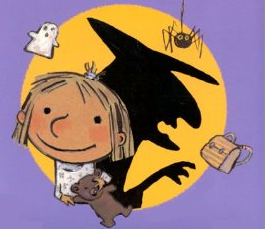 Ma maîtresse est une sorcière
Elle nous transforme selon ses vœux
Dès qu’elle cligne des paupières
On peut commencer le jeu :  Abracadabro
Galopez les chevaux, volez les oiseaux !Abracadabran
Rampez les serpents, marchez les éléphants !RefrainAbracadabrin
Sautez les lapins, glissez les pingouins !Abracadabré
Balancez-vous les chimpanzés, dépêchez-vous les araignées !RefrainAbracadabraf
Grandissez-vous les girafes !   x 2Abracadabru
Arrondissez-vous les tortues !   x 2Quand je serai bien entraîné
Et devenu un vrai sorcier
Quand je serai bien entraîné
Moi aussi je la transformerai :AbracadabrouilleBondissez ! Madame la grenouille !   x 2Abracadabro, Abracadabran, Abracadabrin, Abracadabré
Abracadabraf, Abracadabru, Abracadabrouille, Abracadabra 